Comparison of key skills specifications 2000/2002 with 2004 standardsX015461July 2004Issue 1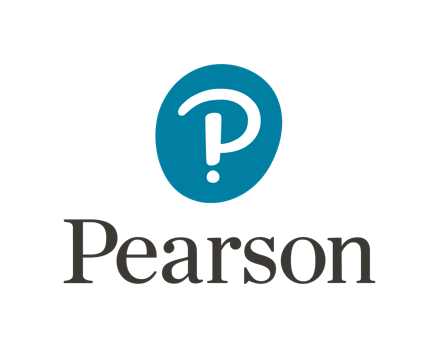 Mark Scheme (Results)November 2017Pearson Edexcel GCSE (9 – 1)In Mathematics (1MA1)Higher (Calculator) Paper 2H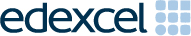 Edexcel and BTEC QualificationsEdexcel and BTEC qualifications are awarded by Pearson, the UK’s largest awarding body. We provide a wide range of qualifications including academic, vocational, occupational and specific programmes for employers. For further information visit our qualifications websites at www.edexcel.com or www.btec.co.uk. Alternatively, you can get in touch with us using the details on our contact us page at www.edexcel.com/contactus.Pearson: helping people progress, everywherePearson aspires to be the world’s leading learning company. Our aim is to help everyone progress in their lives through education. We believe in every kind of learning, for all kinds of people, wherever they are in the world. We’ve been involved in education for over 150 years, and by working across 70 countries, in 100 languages, we have built an international reputation for our commitment to high standards and raising achievement through innovation in education. Find out more about how we can help you and your students at: www.pearson.com/ukNovember 2017Publications Code 1MA1_2H_1711_MSAll the material in this publication is copyright
© Pearson Education Ltd 2017General marking guidanceThese notes offer general guidance, but the specific notes for examiners appertaining to individual questions take precedence.1	All candidates must receive the same treatment. Examiners must mark the last candidate in exactly the same way as they mark the first.Where some judgement is required, mark schemes will provide the principles by which marks will be awarded; exemplification/indicative content will not be exhaustive. When examiners are in doubt regarding the application of the mark scheme to a candidate’s response, the response should be sent to review.2	All the marks on the mark scheme are designed to be awarded; mark schemes should be applied positively. Examiners should also be prepared to award zero marks if the candidate’s response is not worthy of credit according to the mark scheme. If there is a wrong answer (or no answer) indicated on the answer line always check the working in the body of the script (and on any diagrams), and award any marks appropriate from the mark scheme. Questions where working is not required: In general, the correct answer should be given full marks.Questions that specifically require working: In general, candidates who do not show working on this type of question will get no marks – full details will be given in the mark scheme for each individual question.	3	Crossed out workThis should be marked unless the candidate has replaced it with an alternative response. 4	Choice of methodIf there is a choice of methods shown, mark the method that leads to the answer given on the answer line.If no answer appears on the answer line, mark both methods then award the lower number of marks. 5	Incorrect methodIf it is clear from the working that the “correct” answer has been obtained from incorrect working, award 0 marks. 6	Follow through marksFollow through marks which involve a single stage calculation can be awarded without working as you can check the answer, but if ambiguous do not award.Follow through marks which involve more than one stage of calculation can only be awarded on sight of the relevant working, even if it appears obvious that there is only one way you could get the answer given.7	Ignoring subsequent workIt is appropriate to ignore subsequent work when the additional work does not change the answer in a way that is inappropriate for the question or its context. (eg. an incorrectly cancelled fraction when the unsimplified fraction would gain full marks). It is not appropriate to ignore subsequent work when the additional work essentially makes the answer incorrect (eg. incorrect algebraic simplification).8	ProbabilityProbability answers must be given as a fraction, percentage or decimal.  If a candidate gives a decimal equivalent to a probability, this should be written to at least 2 decimal places (unless tenths).  Incorrect notation should lose the accuracy marks, but be awarded any implied method marks.If a probability fraction is given then cancelled incorrectly, ignore the incorrectly cancelled answer.9	Linear equationsUnless indicated otherwise in the mark scheme, full marks can be gained if the solution alone is given on the answer line, or otherwise unambiguously identified in working (without contradiction elsewhere).  Where the correct solution only is shown substituted, but not identified as the solution, the accuracy mark is lost but any method marks can be awarded (embedded answers).10	Range of answersUnless otherwise stated, when an answer is given as a range (e.g 3.5 – 4.2) then this is inclusive of the end points (e.g 3.5, 4.2) and all numbers within the range.Q14Modifications to the mark scheme for Modified Large Print (MLP) papers.Only mark scheme amendments are shown where the enlargement or modification of the paper requires a change in the mark scheme.  The following tolerances should be accepted on marking MLP papers, unless otherwise stated below:Angles: ±5ºMeasurements of length: ±5 mmPearson Education Limited. Registered company number 872828 
with its registered office at 80 Strand, London, WC2R 0RL, United KingdomGuidance on the use of abbreviations within this mark schemeM 	method mark awarded for a correct method or partial methodP	process mark awarded for a correct process as part of a problem solving questionA	accuracy mark (awarded after a correct method or process; if no method or process is seen then full marks for the question are implied but see individual mark schemes for more details)C	communication markB	unconditional accuracy mark (no method needed)oe 	or equivalentcao	correct answer onlyft	follow through (when appropriate as per mark scheme)sc	special casedep	dependent (on a previous mark)indep	independentawrt	answer which rounds toisw	ignore subsequent workingPaper: 1MA1/2HPaper: 1MA1/2HPaper: 1MA1/2HPaper: 1MA1/2HPaper: 1MA1/2HPaper: 1MA1/2HQuestionQuestionWorkingAnswerMarkNotes1M1for correct expansion of the bracket or dividing all terms by 3 as a first step eg 3x −3 or (5x – 6)/3 = 3(x – 1)/3M1for isolating terms in x on one side of an equation eg 5x – 6 – 3x =  −3 or both constants on one side of an equation, eg 5x  = 3x  − 3 + 6 ,ft 5x – 6 = 3x – 1A1for  oe2£6 − £5.64 = 36p or50p – 47p = 3p6.4P1for a strategy to compare the same number of bottles
 e.g. £5.64 ÷ 12 ( = 47 or 0.47) or 12 × 50p (= 6 or 600) or 36 or 0.36 or 3 or 0.03P1for start of process to find percentage profit e.g.   or    or    or   oe with consistent units6.3829787…%A1for answer in the range 6.3 to 6.4Paper: 1MA1/2HPaper: 1MA1/2HPaper: 1MA1/2HPaper: 1MA1/2HPaper: 1MA1/2HPaper: 1MA1/2HQuestionQuestionWorkingAnswerMarkNotes3(a)31.4P1for working with circumference formula, eg π × 80 (=251. …) oeA1for answer in the range  31.4 to 31.5  accept 10π(b)No (supported)C1Mean distance stays the same with reason, eg total distance remains unchanged or same number of points4P1for starting the process, eg by writing down a correct ratio or using a given number of cubes for one relationship, eg 2B 1Y or B:Y = 2:1 or 4G 1B or G:B = 4:1 or  8G, 1Y or G:Y = 8:1 oe or yellow = 2, blue = 4, or states 2:1:8 oe in any order (can be algebraic)P1for complete process to find possible number of each colour or equivalent ratio, eg 8G 2B 1Y or G:B:Y = 8:2:1 oe or yellow = 2, blue = 4, green = 16 oe (can be algebraic)A1  oe5(a)(−2, 1) (−4, 1)
(−2, 2) (−5, 2)B1Shape labelled A(b)(1, −4) (3, −4)
(1, −5) (4, −5)B1Shape labelled B6(a)6B1cao(b)5B1cao(c)ShownM1for writing 100a or 1000b as a power of 10 (=102a or 103b) or 102a + 3b  or 100 = 10² and 1000 = 10³ C1for complete chain of reasoning leading to conclusionPaper: 1MA1/2HPaper: 1MA1/2HPaper: 1MA1/2HPaper: 1MA1/2HPaper: 1MA1/2HPaper: 1MA1/2HQuestionQuestionWorkingAnswerMarkNotes732.3P1for using Pythagoras to find length of third side of triangle, eg  7.52 – 62 or 62 + x2 = 7.52 or uses trigonometry to find angle in triangle, eg sin A =  or cos B = P1 (dep P1) for complete process to find length of third side of triangle eg   or   or  (= 4.5) or uses trigonometry to find base length of triangle, eg 7.5 × cos ”A” or 7.5 × sin “B” or P1(dep P2) for 24 –  10 – “4.5” (= 9.5)P1(indep) for process to find angle CDA, eg tan CDA =   from right- angled triangleA1for answer in the range 32.2 to 32.38(a)2.7560…M1for 1.0654(059…),  0.1402(633…),  7.5957(541…), 2.756 truncated or rounded to no less than 2dpA1for 2.7560(….)(b)2.76B1for 2.76 ft from (a)965.60P1for start in using inverse proportionality, eg 5 × 4.5 (= 22.5) or 4.5 =  or 5 × 4.5 × 60 (= 1350) or  or P1for process to find number of hours for each cleaner today, eg  (= 7.5) A1for 65.6(0)(SC B2 for 61.5(0))10(a)0 to 20 seconds B1for between 0 seconds and 20 secondswith reasonC1for reason given eg gradient is greatest oe(b)18B1ft from (a)110.119P1for starting the process, eg finds area 25π or 16π oe, or finds angle for town A, 0 – 19 (70°), may be on diagramP1for a complete process, eg  × A10.118 – 0.119 or 11.8% - 11.9%1215P1for a process to find the interior or exterior angle of a regular 12 sided polygon e.g.  (= 150) or  (= 30), must be no contradictionsP1for process to find angle STR, eg   or A1cao13(a)58600M1for a complete method, eg 50000 × 1.028 (= 58582(.969...)) or for finding the increase in value of the company after 8 years,eg 8582(.969...) or 8600A1cao(b)4.5P1for a process to find multiplier for 6 year period, eg 325 ÷ 250 oe (= 1.3) or 130(%) or for 250000 ×  = 325000P1for a process to find multiplier for one year, eg ( or 1.044…or 1.045A14.4 – 4.5Paper: 1MA1/2HPaper: 1MA1/2HPaper: 1MA1/2HPaper: 1MA1/2HPaper: 1MA1/2HPaper: 1MA1/2HQuestionQuestionWorkingAnswerMarkNotes14Region R shadedM1for two of the lines y = 1, x + y = 5, y = 2x correctly drawnM1for three lines correctly drawnA1for fully correct region indicated with all lines correct15(a)No with reasonC1for “no” with reason, eg Tracey should multiply 8 and 7(b)66M1for starting a method to find number of games played, eg 12 × 11 (= 132) or sum of integers from 1 to 11A1cao160.268, 3.73M1 for  x – 2 = ±√3 oe or one solution or use of x² – 4x + 1 = 0 to substitute into formula (allow one error in substitution)A10.267 – 0.27, 3.7 – 3.74Paper: 1MA1/2HPaper: 1MA1/2HPaper: 1MA1/2HPaper: 1MA1/2HPaper: 1MA1/2HPaper: 1MA1/2HQuestionQuestionWorkingAnswerMarkNotes17(a)1.5, 6, 10.2, 7.2, 1.2Histogram drawnC1for 2 correct bars of different widths or at least 3 correct frequency densities.C1for all bars in correct proportions or 4 correct bars with axes scaled and labelled.C1for fully correct histogram with axes scaled and labelled. (b)M1for a method to find number of students in interval, eg 30 + 51 + 36 +  × 18 (= 123) or 150 − 15 −  × 18 (= 123)A1for  oe or 0.82 or 82%180.98B1caoPaper: 1MA1/2HPaper: 1MA1/2HPaper: 1MA1/2HPaper: 1MA1/2HPaper: 1MA1/2HPaper: 1MA1/2HQuestionQuestionWorkingAnswerMarkNotes19Proof(supported)M1for a method to find coordinates of M (−1, −1) or N (3, 1)M1for method to find gradient of MN or PR or for method to find column vector for  or PR or for differences of x coordinates and differences of y coordinates for MN or PRA1for gradients of MN and PR , ie ½ oe or for column vectors of MN and PR,   and   or for differences of x coordinates and  of y coordinates for MN andPRC1for conclusion from reasoning and correct workingPaper: 1MA1/2HPaper: 1MA1/2HPaper: 1MA1/2HPaper: 1MA1/2HPaper: 1MA1/2HPaper: 1MA1/2HQuestionQuestionWorkingAnswerMarkNotes2068.5B1for angle OAB = 90° or angle OCB = 90°, may be seen on diagramP1for a process to find the length of AB or the length of CB (= 10√3 oe)eg 10 × tan 60° (= 17.3...) or the length of OB (= 20), eg 10 ÷ cos 60°P1for a process (dep previous P1) to find the area of the triangle OAB (= 50√3 oe) or area of triangle OCB (= 50√3 oe) or area of kite OABC (= 100√3 oe)P1for a process to find the area of the sector OAC e.g.  × π × 10² (= 104.7...),accept rounded or truncated to 3 significant figures or moreA1for 68.4 − 68.6Paper: 1MA1/2HPaper: 1MA1/2HPaper: 1MA1/2HPaper: 1MA1/2HPaper: 1MA1/2HPaper: 1MA1/2HQuestionQuestionWorkingAnswerMarkNotes21(a)M1for ×  × A1for  oe(b)Conclusion (supported)C1starts correct argument, eg by calculating a relevant probability,eg  ×  ×  C1statement of “more likely” from eg comparison of probabilities, ft answer to (a) eg  (= 0.018…) and  (= 0.021…or 0.022)227, −1P1for strategy to use g(3) = 20, e.g. 3a + b = 20P1for g(1) = a + bP1for a process to find inverse of f. e.g. f−1(x) =  or f−1(33) = 6P1for using f−1(33) = g(1) to find an equation e.g.  = a + bA1for a = 7, b = −123(a)2M1for start to express the common ratio algebraically, eg 1/( - 1)   or   = k × 1 or 1 = k ×( – 1)M1for setting up an appropriate equation in x, eg  1/( - 1)  C1for  convincing argument to show x = 2(b)ShownM1for expressing the relationship between the common ratio, one of the first three terms of the sequence and the fifth term, eg 5th term = 3rd term × (common ratio)²C1for a complete explanation to include eg, ( +1)( +1)² = 7 + 5PAPER: 1MA1_2HPAPER: 1MA1_2HPAPER: 1MA1_2HPAPER: 1MA1_2HQuestionQuestionModificationMark scheme notes3Both diagrams enlarged and put on the same page in the diagram book. Wording changed to ‘There are 8 points equally spaced on the circumference of the circle, as shown in the diagram for Question 18(a)’.Wording changed to ‘Four of the points are moved, as shown in the diagram for Question 18(b)’.Standard mark schemePAPER: 1MA1_2HPAPER: 1MA1_2HPAPER: 1MA1_2HPAPER: 1MA1_2HQuestionQuestionModificationMark scheme notes5The grid has been split into two parts for part (a) and part (b).5(a)Question reversed.Trapezium T and A have been put on a grid. Question wording changed to ‘It shows trapezium T and trapezium A given on a grid. Describe the single transformation that maps trapezium T onto trapezium A’.3 answer lines and have been providedB1 for “Rotation 180° about the origin”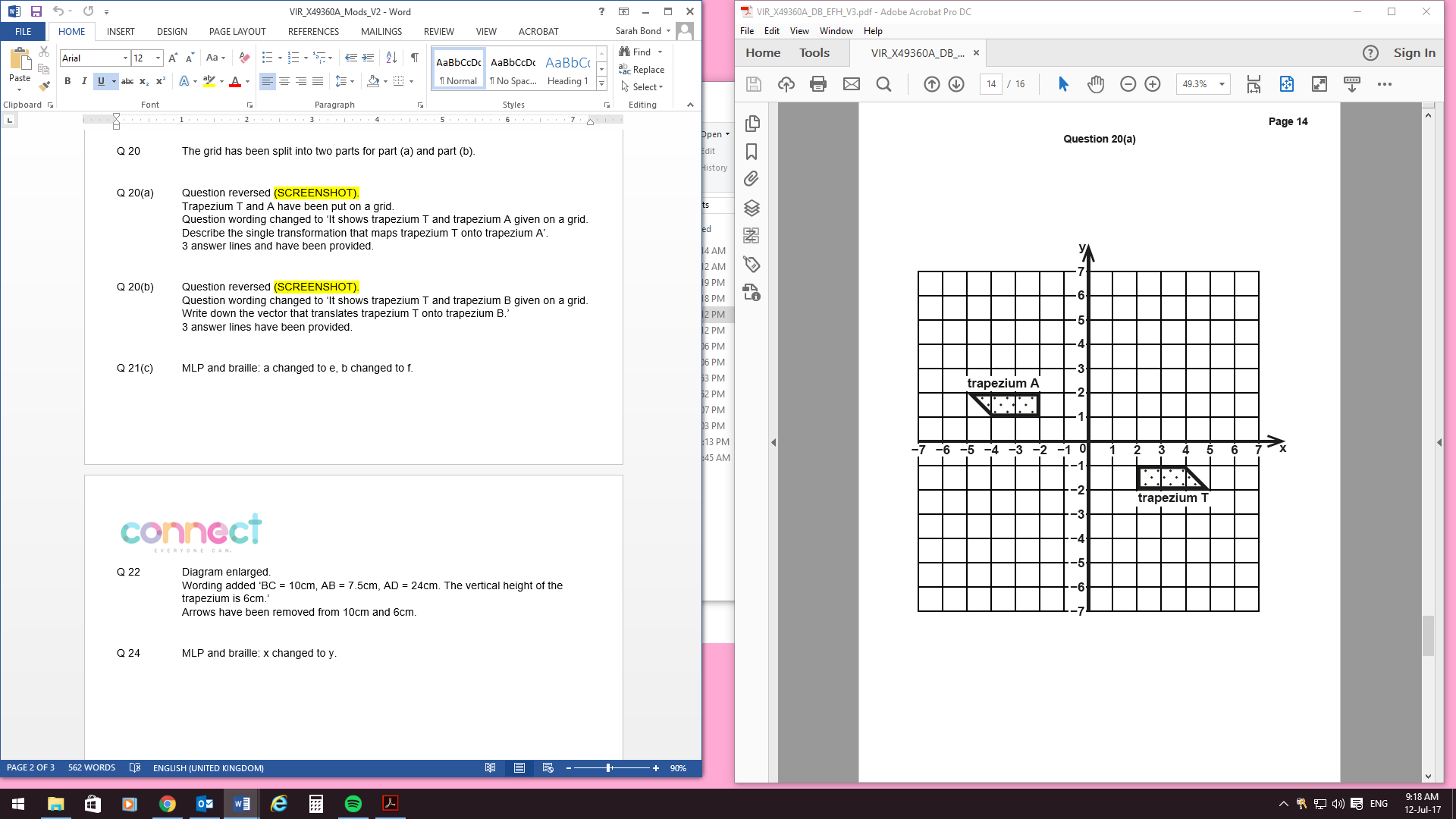 PAPER: 1MA1_2HPAPER: 1MA1_2HPAPER: 1MA1_2HPAPER: 1MA1_2HQuestionQuestionModificationMark scheme notes5(b)Question reversed.Question wording changed to ‘It shows trapezium T and trapezium B given on a grid. Write down the vector that translates trapezium T onto trapezium B.’Vector brackets have been provided.B1 for  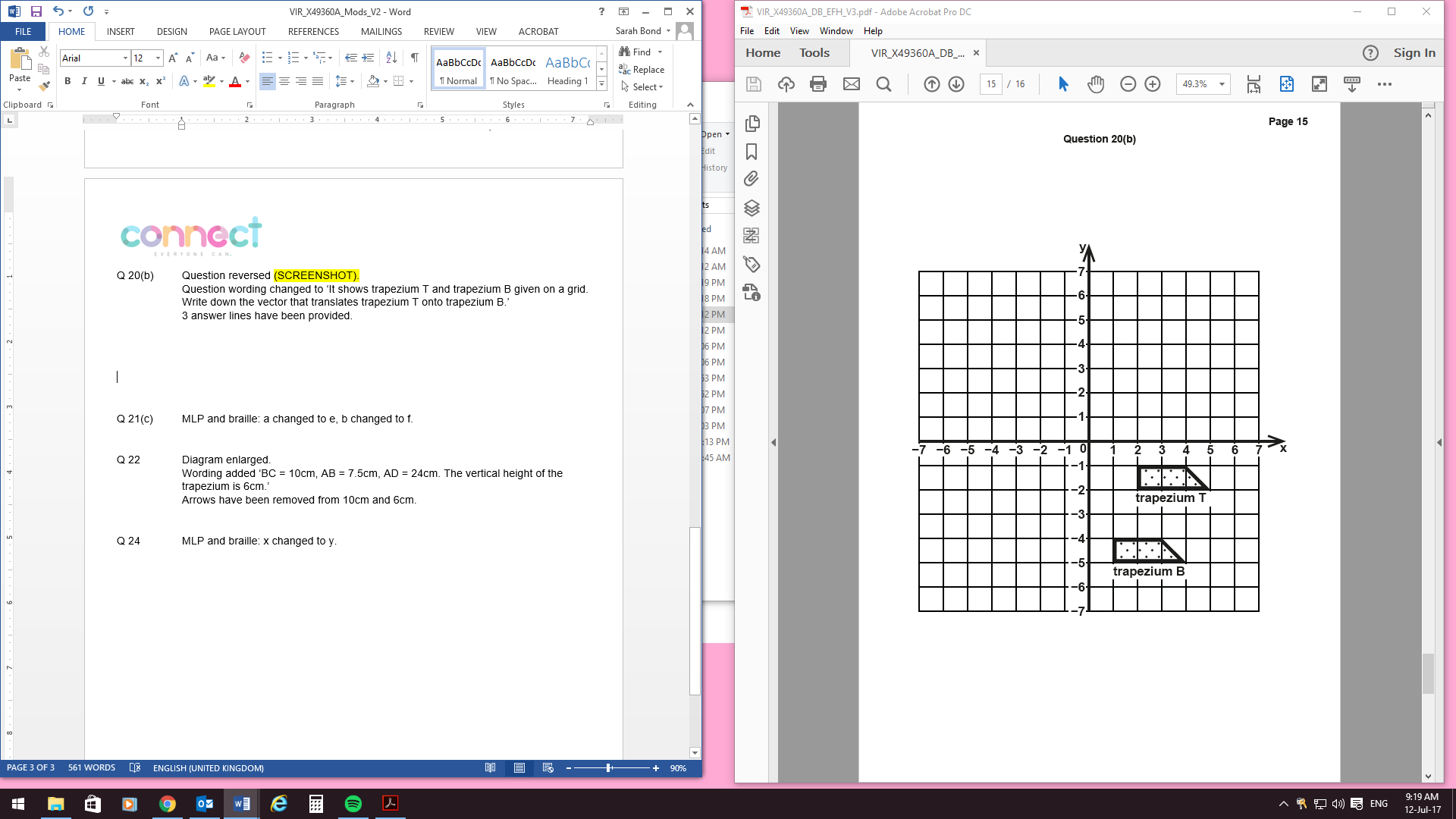 PAPER: 1MA1_2HPAPER: 1MA1_2HPAPER: 1MA1_2HPAPER: 1MA1_2HQuestionQuestionModificationMark scheme notesMark scheme notes6(c)MLP and braille: a changed to e, b changed to f.Standard mark scheme but for Braille letters changed as indicated.7Diagram enlarged.  Arrows have been removed from 10cm and 6cm.  Wording added ‘BC = 10cm, AB = 7.5cm, AD = 24cm. The vertical height of the trapezium is 6cm.’Standard mark scheme.PAPER: 1MA1_2HPAPER: 1MA1_2HPAPER: 1MA1_2HPAPER: 1MA1_2HQuestionQuestionModificationMark scheme notesMark scheme notes10Diagram enlarged.  Right axis has been labelled.Graph line moved to go through (20, 400) (60, 600) (80, 600).Axes labels moved to the left of the horizontal axis and above the vertical axis.Standard mark scheme but in (b) the answer is 20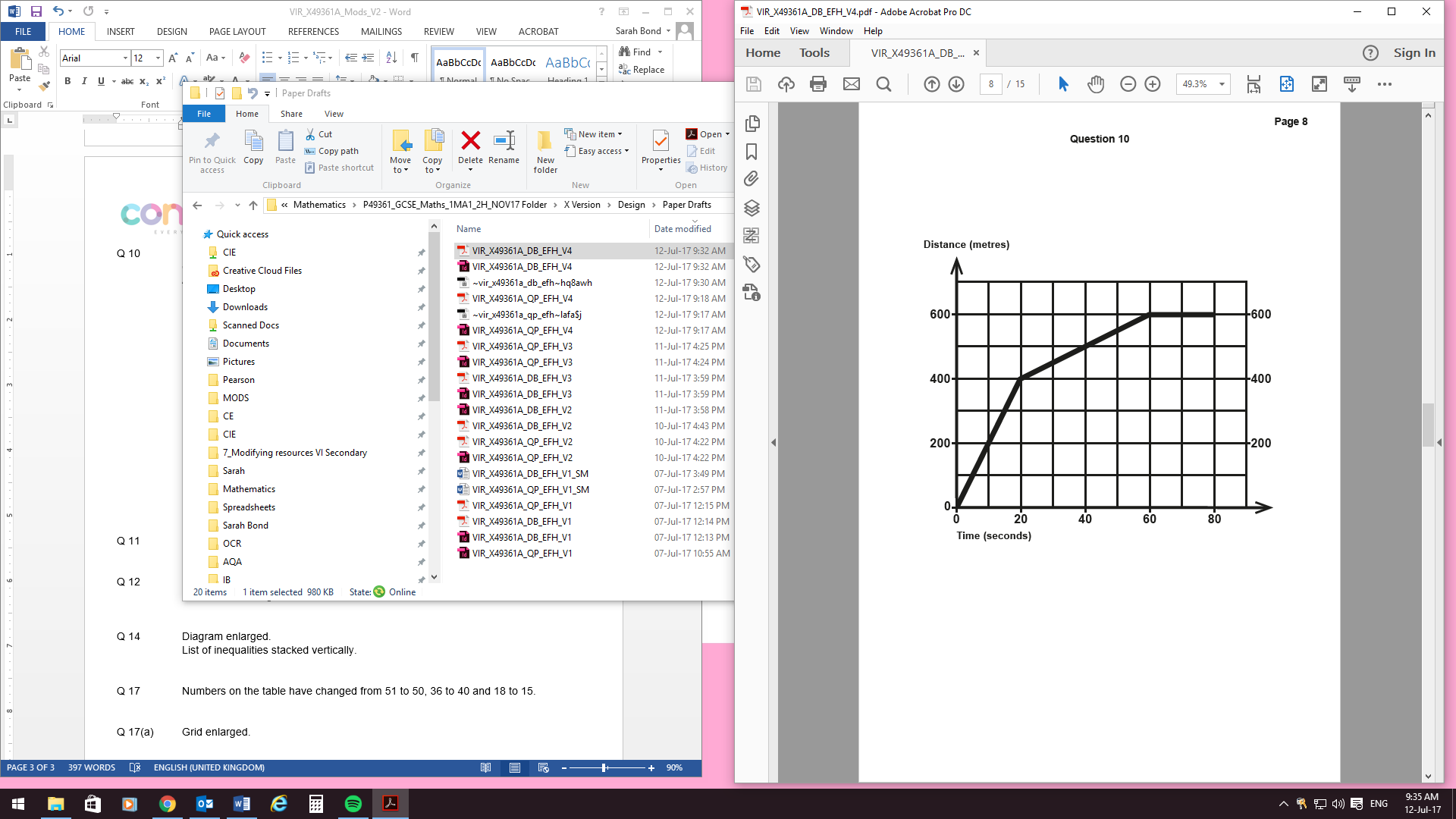 PAPER: 1MA1_2HPAPER: 1MA1_2HPAPER: 1MA1_2HPAPER: 1MA1_2HQuestionQuestionModificationMark scheme notesMark scheme notes11Diagrams enlarged × 2 but angles have been kept the same size.Standard mark scheme but P1 areas are 100π and 64πP1 working is  12Diagram enlarged.  Dashes made longer and thicker.Standard mark scheme14Diagram enlarged.  List of inequalities stacked vertically.Standard mark scheme17Numbers on the table have changed from 51 to 50, 36 to 40 and 18 to 15.In (a) grid enlarged.Standard mark scheme in (a) using amended figures.In (b) M1 for a method to find number of students in intervaleg 30 + 50 + 40 + 1/3 × 15 or 150 − 15 − 2/3 × 15A1 for 125/150  or 0.83 – 0.84 or 83 - 84%20Diagram enlarged. Shading has changed to dotty shading.Angle moved outside the angle arc and the angle arc made smaller.Standard mark scheme23(a)MLP and braille: x changed to y.Standard mark scheme but for braille note change of letters.